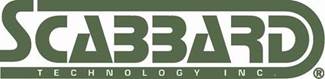 223 Kimlin WayEstill, South Carolina 29918www.scabbard.comNews ReleaseFOR IMMEDIATE RELEASEJanuary 14, 2019ESTILL, SOUTH CAROLINA, January 14, 2019 – The AR SafeTraveler™ Scabbard, considered the ultimate firearm protection system, has been designed especially for AR15 and M16 style rifles. The one-of-a-kind device allows for safe storage and quick access of guns while on hunting vehicles. The AR SafeTraveler™ Scabbard, designed by hunting enthusiast, Randy McCrary, allows for AR15 and M16 style rifles to be safely and firmly secured upright while eliminating trigger-access when the firearm is not in use. A heavy-duty galvanized steel housing is engineered for less mass to accommodate gun accessories. The rugged ballistic nylon cover and soft padded weatherproof liner absorbs jarring which ensures the finish of the weapon is not at risk of being scratched or damage during transportation.  The stock retainer and barrel strap of heavy-duty webbing in the AR SafeTraveler™ Scabbard secure the rifle with over 100 pounds of holding power. The AR SafeTraveler™ Scabbard also has oversized hook and loop fasteners on the barrel strap retainer. For more information on the AR SafeTraveler™ Scabbard and all of Scabbard Technology’s products please visit www.scabbard.com###About Scabbard:Years ago, Randy McCrary, who grew up an enthusiastic hunter, decided that he had seen one too many rifles fall over during transportation to or from an afternoon of hunting. Being a young father, McCrary decided he wanted to develop something to protect both his family and the heritage of guns. Thus, the SafeTraveler™ Scabbard was born and is now widely used by hunters and sportsmen across the United States.  The SafeTraveler™ Scabbard is designed to accept long-gun, shotgun, or rifles.  For more information, please visit www.scabbard.com.